Доклад главы Лучевого сельского поселения Лабинского района В.В.Водянникова о работе администрации поселения за I полугодие 2016 года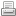 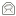 Уважаемые депутаты Совета Лучевого сельского поселения! Уважаемые жители поселения, коллеги!
Всего несколько месяцев назад я отчитывался перед Вами о проделанной работе за 2015 год, а сегодня уже отчитываюсь уже о проделанной работе в 1-м полугодии 2016 года.Нам не стало легче работать, мы, как и вся наша страна, сталкиваемся с серьёзными экономическими вызовами. Многим сейчас непросто, хотя, последние годы у нас лёгкими не были. 
Систематическая работа администрации по исполнению вопросов местного значения не прекращалась ни на минуту. С первых дней 2016 года мы проводили анализ исполнения бюджета за 2015 год, выполняли работу по отслеживанию всех платежей. В результате этой кропотливой работы был установлен факт неуплаты в бюджет поселения земельного налога на сумму около 800 тысяч рублей. Во взаимодействии с налоговой инспекцией эти деньги были возвращены в бюджет и мы смогли выполнить мероприятия, связанные с благоустройством поселения. Бюджет поселения в настоящее время сбалансирован, принятые расходные обязательства будут выполнены в полном объеме.
Мы, вместе с Вами, выполнили работы по благоустройству детской и спортивной площадок в поселке Мирный, установке искусственного освещения на детской площадке и ремонту автобусной остановки в поселке Новолабинский, установили карусель для детей на МТФ-3, изготовили смету для замены ламп искусственного освещения в поселке Луч. Установлено оборудование для подключения к Интернету жителей поселка Новолабинский.
На должном уровне проведены такие массовые мероприятия как Пасха и 71-я годовщина Победы нашего народа в Великой Отечественной войне. Все эти мероприятия были подготовлены и проводились с активным участием жителей нашего поселения.
До конца года мы установим заборы для ограждения скважин водозаборов, изготовим неровность в хуторе Соколихин возле школы, проведем ямочный ремонт в поселках Мирный, Новолабинский и хуторе Соколихин.
Экономика поселения в 2016 году развивается довольно успешно. Наряду с действующими предприятиями ведется работа и по созданию новых. 
В районе поселка Луч завершено строительство убойного цеха. В настоящее время ведется работа по изменению правил застройки и землепользования для начала работы.
В районе МТФ-2 и МТФ-3 проводится реконструкция производственных площадей. 
В районе поселка Мирный оформлен земельный участок для крестьянско-фермерского хозяйства, которое будет специализироваться на выращивании голубики. В настоящее время поданы документы в администрацию Краснодарского края для получения гранта на развитие этого хозяйства. 
Нам нужно и дальше укреплять доверие между властью и бизнесом, улучшать деловой климат на территории поселения и самое главное, и самое трудное - использовать человеческий потенциал нашего населения. Мы должны в это непростое время найти способы, слова или действия, чтобы высвободить наши внутренние резервы, материальные возможности, чтобы запустить дополнительные мощности в экономике. Эти мощности должны быть связаны именно с малым бизнесом. Пример здесь подают Коскин Н.В., Борисенко Г.В., которые построили на своих земельных участках теплицы. 
К сожалению, таких примеров у нас единицы. Для нас более характерно наблюдательное отношение к проблемам и уверенность, что изменить что-то в лучшую сторону должна только власть. Но позиция "Вы нам должны" не конструктивная и не способствует налаживанию взаимодействия между органами местного самоуправления и населением.
Из-за недостатка или отсутствия самодисциплины у части населения имеются проблемы в создании рабочих мест и занятости населения. Предприниматели выбирают производства не связанные с большим количеством занятых работников. Не получила своего развития практика создания кооперативов. Люди надеются только на свои силы, нет доверия необходимого для образования общины связанной одними, общими интересами.
Местная власть должна слышать людей, объяснять суть возникающих проблем и логику своих действий, видеть в гражданском обществе и в бизнесе равных партнёров. Но и бизнес должен слышать власть, когда речь идет об исполнении действующего законодательства и решении социальных вопросов. У бизнеса должно быть социальное лицо.
Нам необходимо ввести в оборот все земли сельскохозяйственного назначения, которые сейчас еще простаивают, либо используются не в интересах нашего поселения. В прошлом году, совместно с управлением имущественных отношений, мы провели инвентаризацию неиспользуемых земель. В этом году мы также ведем планомерную работу по вовлечению в оборот земель сельскохозяйственного назначения.
Мы не только можем, но и должны сами себя накормить с учётом имеющихся земельных и водных ресурсов. Администрация поставила перед собой задачу, которую планомерно претворяет в жизнь - наше поселение должно стать не только крупным поставщиком сырья, а местом производства здоровых, экологически чистых и, что самое главное, качественных продуктов питания. Это требование времени, это наш вклад в структурные преобразования экономики всей нашей страны.
На сегодняшний день в поселении имеется 420 личных подсобных хозяйств, но зарегистрировано с оформлением земельного участка только 182 хозяйства.
42 личных подсобных хозяйства содержат крупный рогатый скот. Это 340 голов, из них 185 коров. 20 личных подсобных хозяйства получают субсидии за сданные молоко и мясо. 
В 2013 году с помощью агрофирмы "Прогресс" в поселке Мирный было заложено 10 гектаров культурного пастбища. В 2015 году было заготовлено по 66 тюков сена на каждую корову. В этом году урожай будет не хуже.
Такая же работа была проведена администрацией и управлением сельского хозяйства и в хуторе Соколихин, где агрофирмой "Прогресс" в 2014 году засеяно 5 гектаров культурного пастбища. Но здесь владельцы ЛПХ не оценили помощи Законодательного собрания Краснодарского края и органов местного самоуправления. Пастбище периодически вытаптывалось КРС, выкашивание сорной растительности не проводилось. А ведь это было сделано для населения. Затрачены значительные бюджетные средства. В этом году силами МУП это пастбище было выкошено.
Администрацией поселения, совместно с управлением сельского хозяйства, ведется постоянная работа по разъяснению государственной поддержки личных подсобных хозяйств, информированию об альтернативных видах сельскохозяйственного производства в зависимости от имеющихся возможностей. 
Особое внимание администрации уделялось развитию малых форм хозяйствования по таким направлениям, как строительство теплиц, овощеводство, садоводство. С 1 апреля 2016 года увеличена ставка арендной платы за землю. Это сейчас больной вопрос для многих. Но мы его будем решать и возможности для этого есть.
Значительный урон личным подсобным хозяйствам нанесла африканская чума свиней. Наш край - казачий. Содержание свиней является традицией казачьего уклада жизни и ломать этот уклад я никогда не буду, тем более если жители являются казаками и содержат разумное количество свиней с выполнением необходимых санитарных и ветеринарных норм. В конце июля под эгидой Законодательного Собрания Краснодарского края состоялась научно-практическая конференция по развитию экономических основ местного самоуправления. Одной из задач для Лабинского района является развитие свиноводства во всех формах хозяйствования.
Основной задачей для дальнейшего развития малых форм хозяйствования на ближайшую перспективу станет не только нахождение путей реализации излишков сельскохозяйственного производства, но и переход к глубокой переработке сельскохозяйственной продукции для увеличения добавленной стоимости. 
Важный толчок для инвестиционного развития должна дать работа по совершенствованию градостроительной документации, приведению генерального плана в соответствие с существующими реалиями, четкое зонирование территории поселения в целях его дальнейшего развития. К сожалению 2016 год нельзя засчитать в актив, так как эти полномочия были переданы в муниципальный район.
Важная роль в решении вопросов благоустройства, развития жилищно-коммунального хозяйства и занятости населения принадлежит нашему муниципальному предприятию.
С населением поселков Новолабинский и Мирный заключены договора на отпуск питьевой воды. В настоящее время необходим ремонт водопроводных сетей протяженностью около 1,5 километра в поселке Мирный. В августе будет произведена корректировка сметы на капитальный ремонт и документация будет направлена на экспертизу ценообразования для последующего возможного включения в краевую программу.
Во второй половине 2016 года планируется замена насоса на артезианской скважине в поселке Новолабинский.
Болезненный вопрос, который не решен несмотря на регулярный сбор бытовых отходов, это несанкционированные свалки. Мы работаем в этом направлении с помощью заключения общественного договора, который должен вступить в силу в этом году.
Развитие гражданского общества на территории поселения, наряду с экономическим развитием, является основной задачей органов местного самоуправления. Жизнь наших жителей должна становиться лучше и качественнее. Люди не просят ничего сверхъестественного, им нужны нормальные человеческие условия.
Для устойчивой обратной связи с населением еженедельно по субботам осуществляется прием граждан главой и депутатами Совета в населенных пунктах. 
Мы, Совет и администрация и впредь будем оказывать максимальную поддержку территориальному самоуправлению и при наличии бюджетных средств проведем работы по дальнейшему благоустройству этих помещений. 
На территории поселения проживает 23 многодетные семьи, 12 неполных семей, а 52 семьи являются малоимущими. 
Есть у нас и семьи, которые находятся в социально-опасном положении из-за нежелания родителей исполнять свои обязанности. Воспитательную роль здесь должны играть не только администрация поселения, школы, но и общественность, казачье общество. Нельзя проходить мимо фактов жестокого обращения с детьми. Но и детей необходимо воспитывать в уважении к старшим, а не в условиях вседозволенности. Советом профилактики утвержден план работы по посещению таких семей, который будет исполняться с августа.
Вот такие результаты у нас в 1-м полугодии. Я не рассматриваю все направления нашей деятельности, а только наиболее главные, имеющие отношение к жизни наших жителей. Спасибо за внимание.